آموزش در اداره کمیته امداد وکلاسهای مشاوره پیش از ازدواج 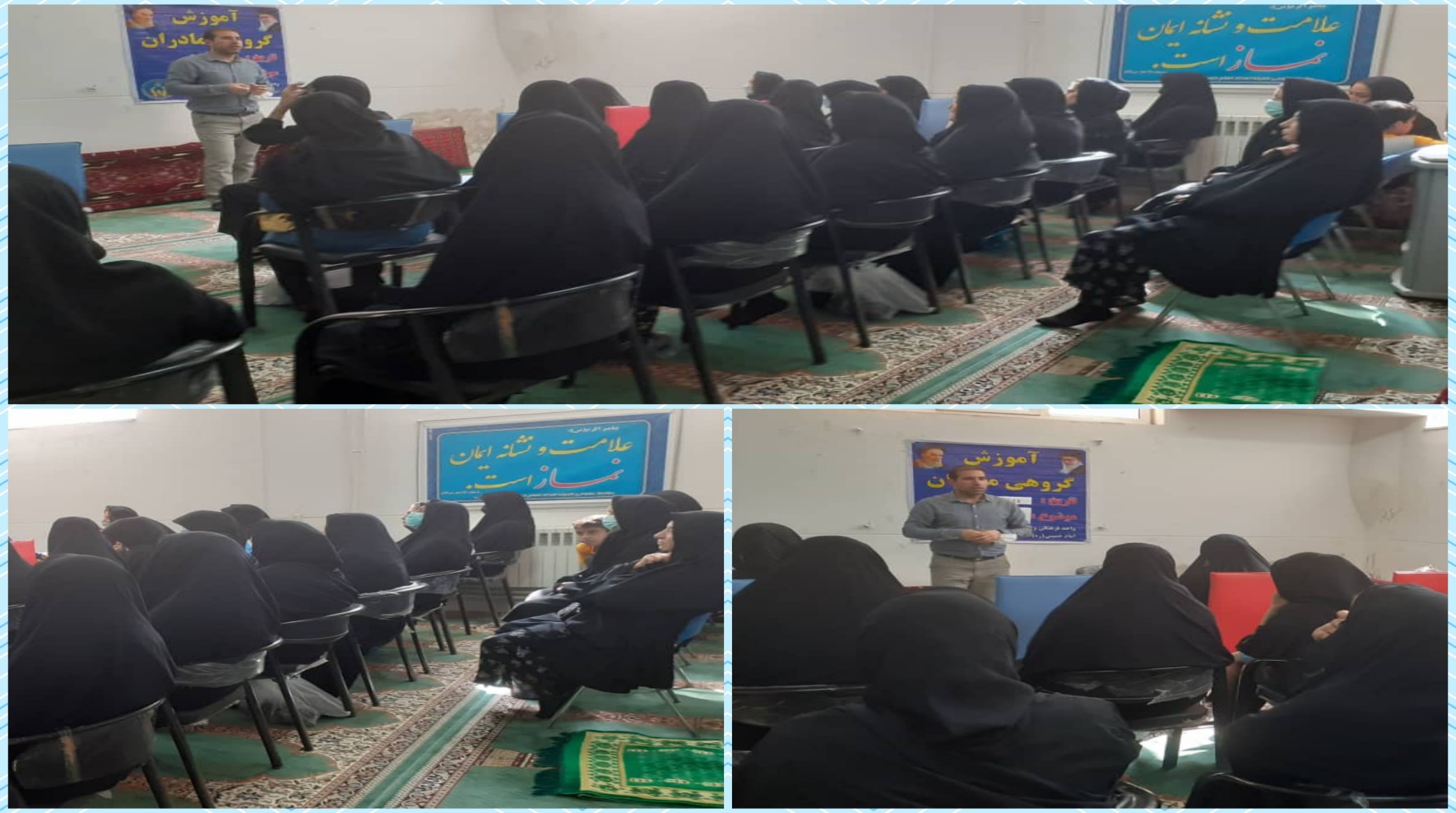 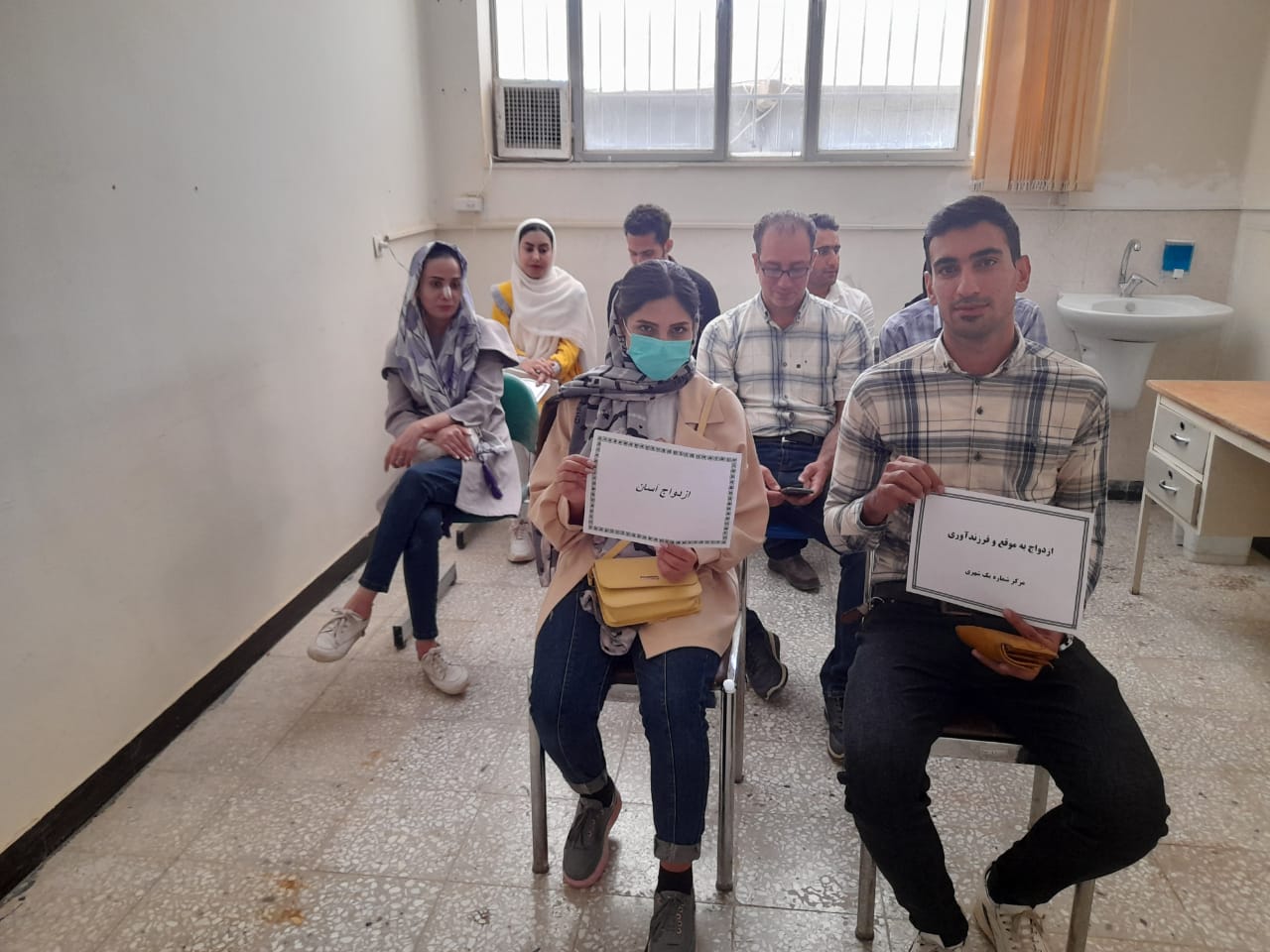 برگزاری دو  همایش پیاده روی با اهدای جوایز 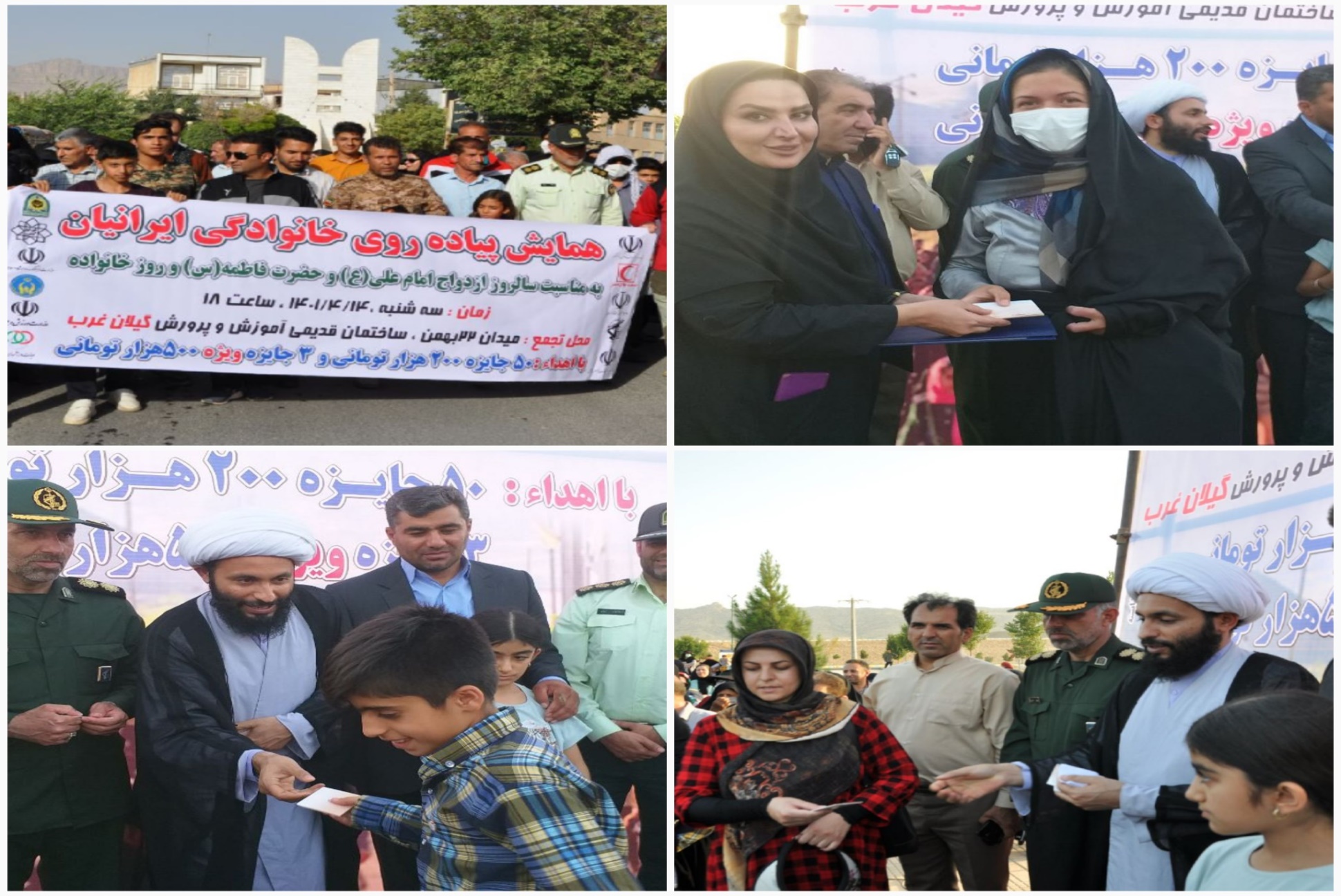 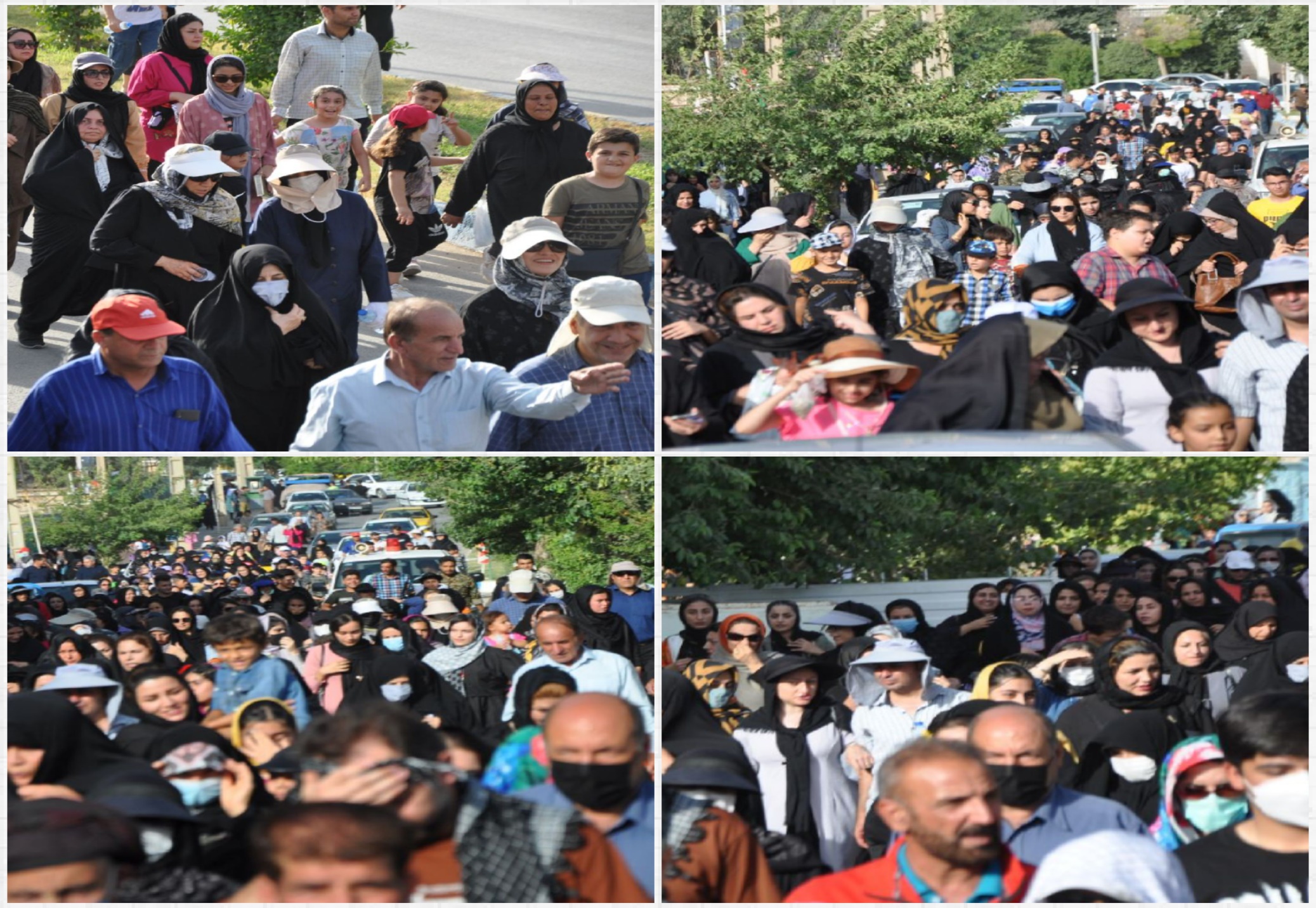 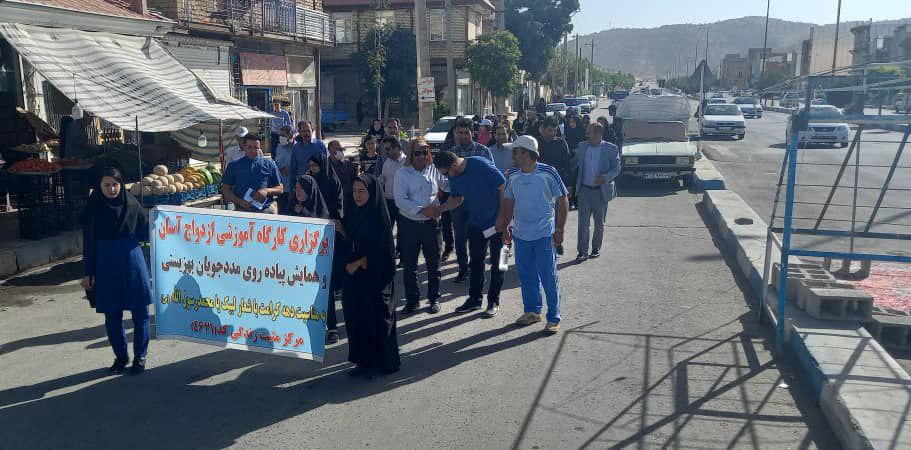 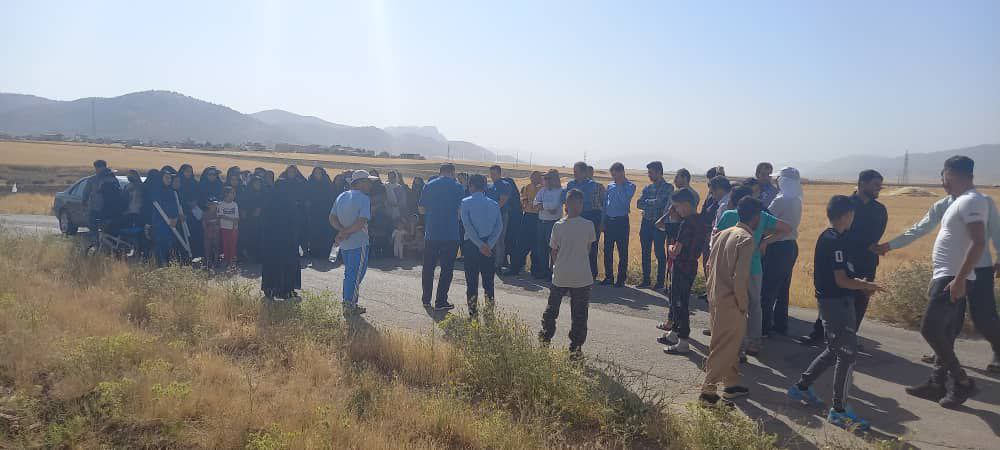 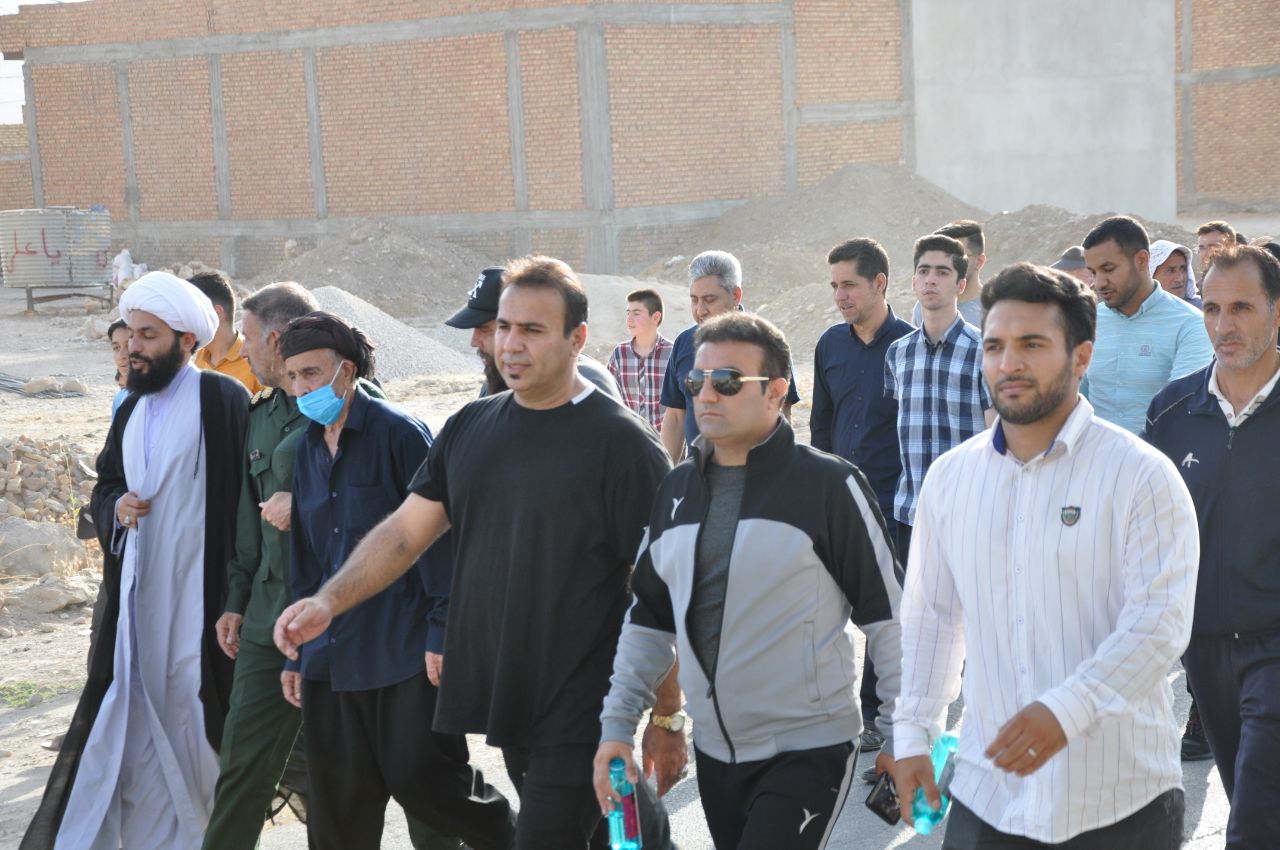 برگزاری نمایشگاه و توزیع بروشور و کتابچه 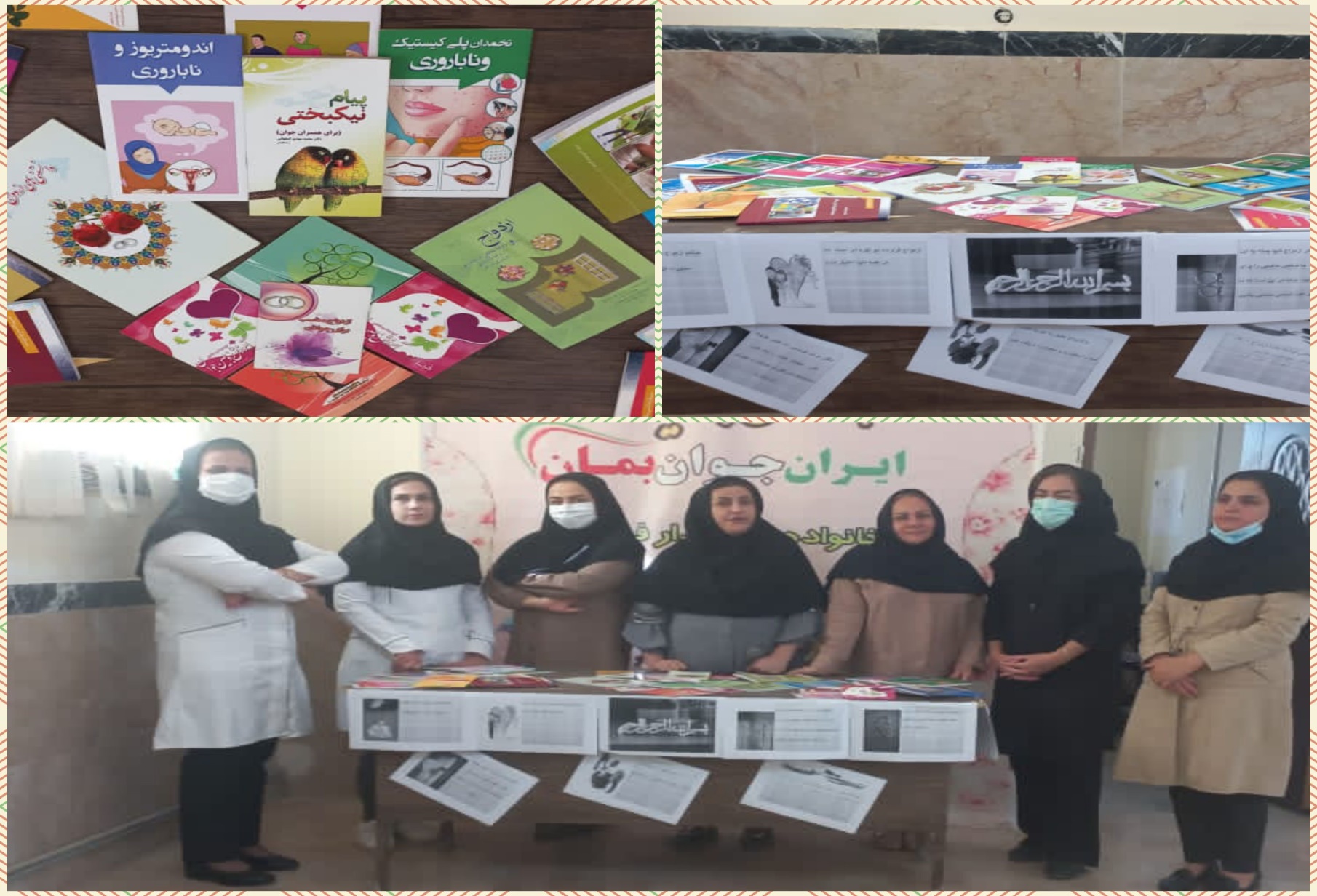 آموزش در بین جوانان عشایر 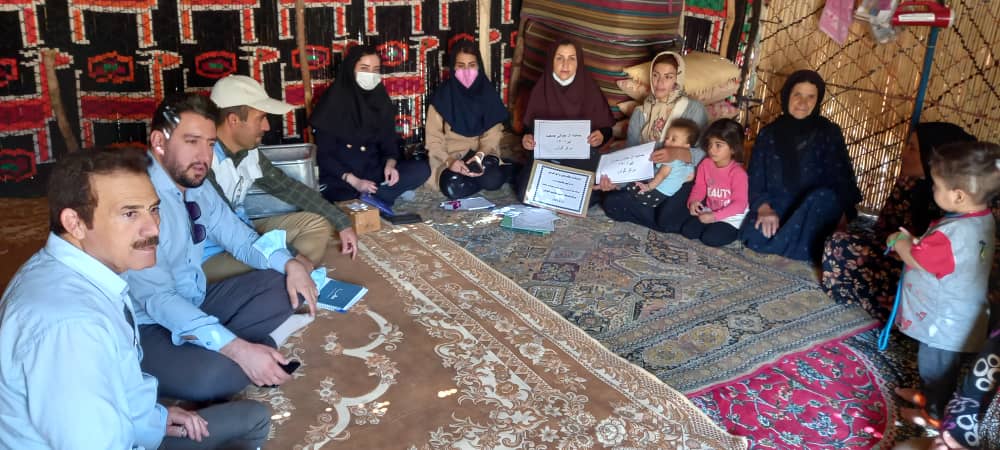 